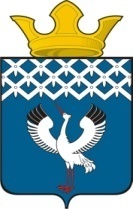 Российская ФедерацияСвердловская областьБайкаловский муниципальный районДума Байкаловского сельского поселения11-е заседание 5-го созываПРОЕКТРЕШЕНИЕ«___» ________ 2023 г.                   с. Байкалово                                        № 000О внесении изменений в Положение о муниципальном жилищном контроле на территории Байкаловского сельского поселения, утвержденное решением Думы Байкаловского сельского поселения от 31.08.2021 №242 (с изм. от 24.02.2022 №263, от 22.04.2022 №273) 	В соответствии с Федеральными законами от 6 октября 2003 года № 131-ФЗ «Об общих принципах организации местного самоуправления в Российской Федерации», от 31 июля 2020 года № 248-ФЗ «О государственном контроле (надзоре) и муниципальном контроле в Российской Федерации», от 18 марта 2023 года № 71-ФЗ «О внесении изменений в статьи 2 и 3 Федерального закона «О газоснабжении в Российской Федерации» и Жилищный кодекс Российской Федерации», руководствуясь Уставом Байкаловского сельского поселения, Дума Байкаловского сельского поселения, РЕШИЛА:	1. Внести в Положение о муниципальном жилищном контроле на территории Байкаловского сельского поселения, утвержденное решением Думы Байкаловского сельского поселения от 31.08.2021 №242 (с изм. от 24.02.2022 №263, от 22.04.2022 №273 ) (далее – Положение) следующие изменения:	1.1.  Пункт 3 Положения дополнить подпунктом 13 следующего содержания: 	«13) требований к безопасной эксплуатации и техническому обслуживанию внутридомового и (или) внутриквартирного газового оборудования, а также требований к содержанию относящихся к общему имуществу в многоквартирном доме вентиляционных и дымовых каналов.».	2.  Настоящее Решение вступает в силу с 1 сентября 2023 года.	3. Опубликовать настоящее решение в Информационном вестнике Байкаловского сельского поселения и на официальном сайте Думы Байкаловского сельского поселения в сети «Интернет»  https://байкдума.рф.	4. Контроль за исполнением настоящего решения возложить на комиссию Думы по соблюдению законности и вопросам местного самоуправления (Чернаков В.В.).Председатель Думы                                                              	С.В. Кузеванова Байкаловского сельского поселенияБайкаловского муниципального районаСвердловской области	                     «__»________ 2023 г.Глава Байкаловского сельского поселения                                Д.В. ЛыжинБайкаловского муниципального района Свердловской области«__» ________2023 г.